Immigration Cartoons 
From U.S. HistoryCartoon A: 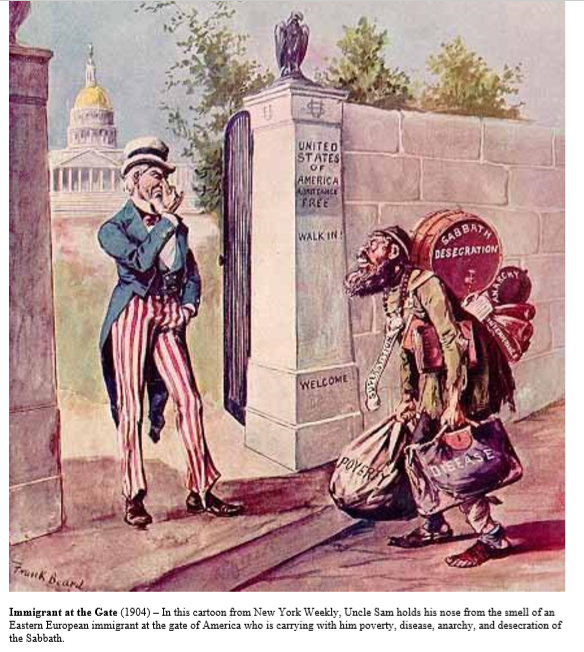 Cartoon B: 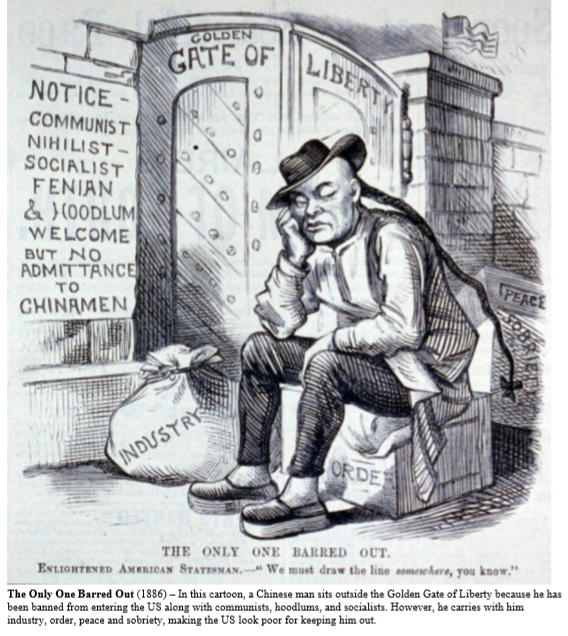 Cartoon C: 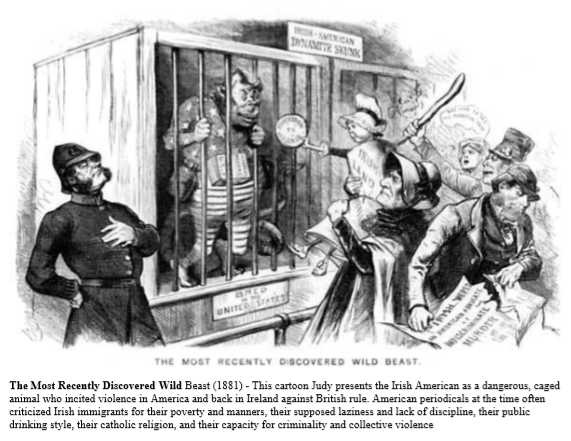 Cartoon D: 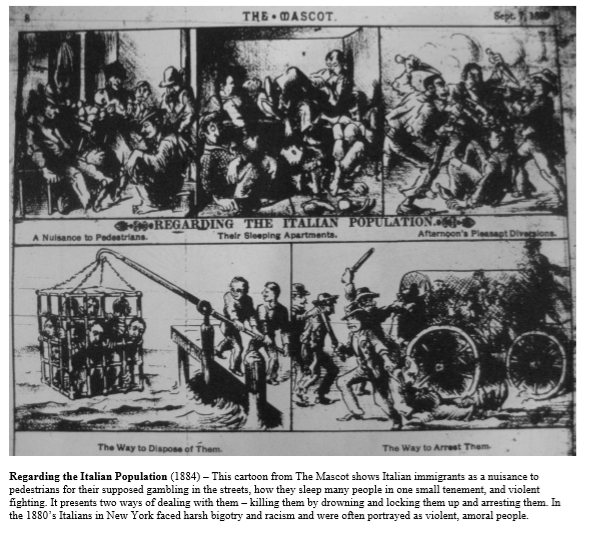 Cartoon E: 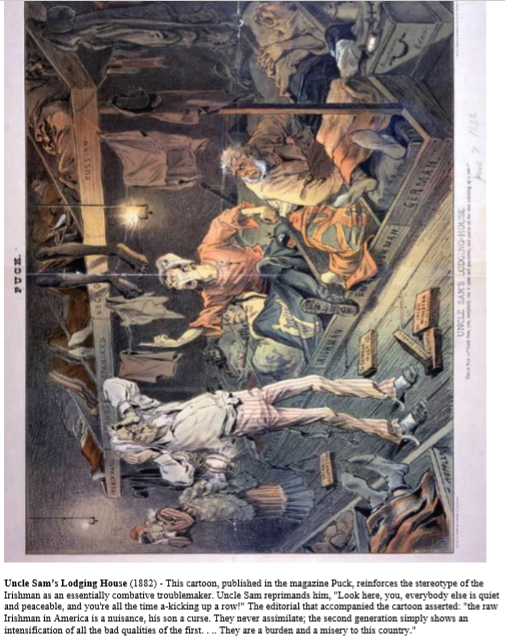 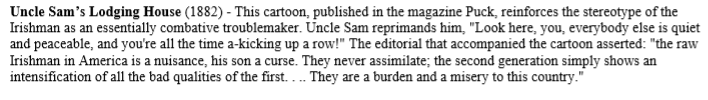 Cartoon F: 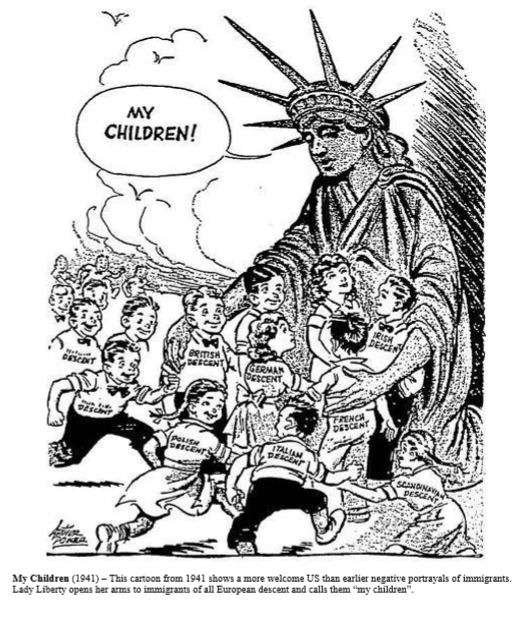 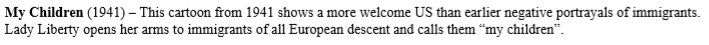 Cartoon G: 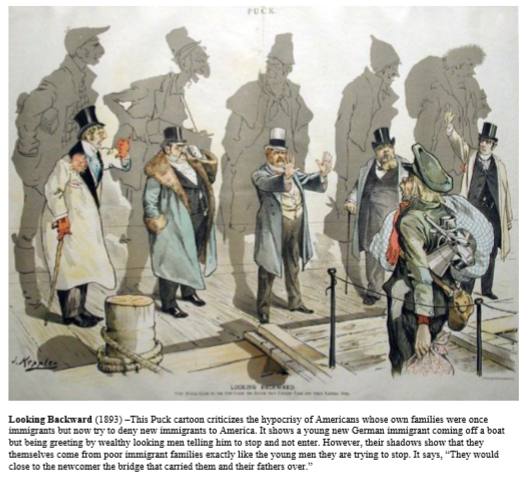 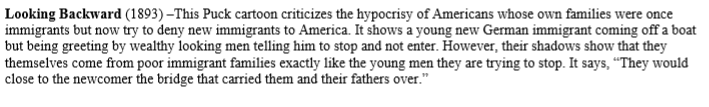 Cartoon H: 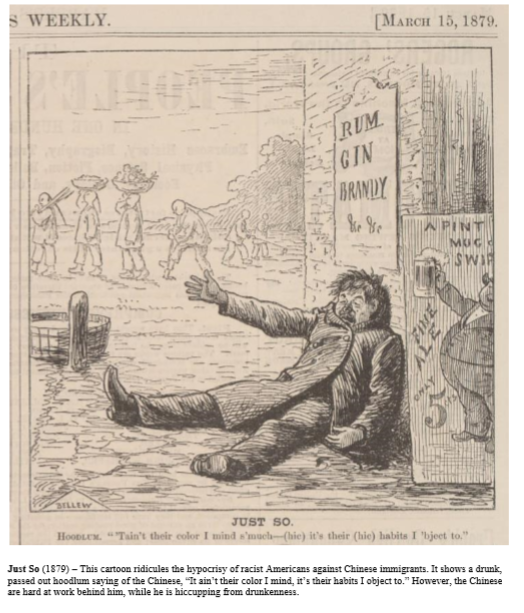 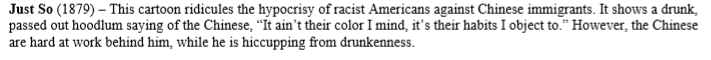 Name: ___________________________________Activity One - Warmup: Video Notes
Instructions: As you watch the video clip from the New York Documentary, record five notes that you learn about immigration: 
Video clip: Immigration (11 minutes, 21 seconds).
1. 
2. 
3. 
4. 
5. 
Activity Two – Immigration Cartoons through HistoryInstructions: With your partner, look through each of the political cartoons regarding immigration. Find each cartoon under ‘Cartoon Title’ and record the year; the group of immigrants the message targets; whether or not it was pro (for) or anti (against) immigration; and an analysis of the message.  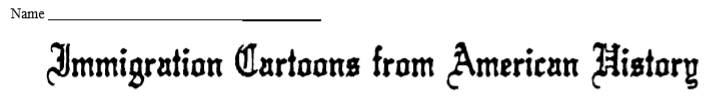 Activity Three - Video Notes 
Instructions: As you watch the video clip from the New York Documentary, record five notes that you learn about immigration: 
Video clip: A Huge Human Tide (11:21-23:07).
1. 
2. 
3. 
4. 
5. 
Activity Four: Short Answer questions (independent) 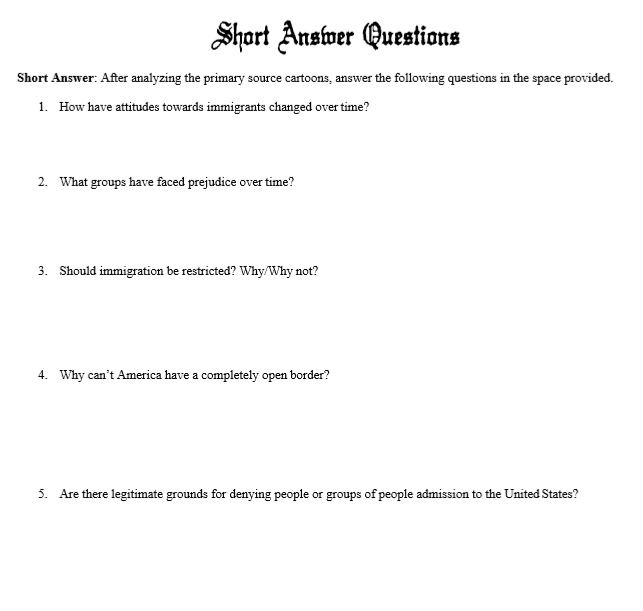 Cartoon TitleYearTarget Group of
ImmigrantsPro or Anti
ImmigrationAnalysis/ExplanationJust So

Recently Discovered Wild Beast
Uncle Sam’s Lodging Housing
Only One Barred Out

Looking BackwardImmigrant at the Gate

My Children 
